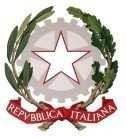 Ministero dell’Istruzione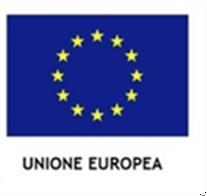 ISTITUTO COMPRENSIVO COMO REBBIOAl Dirigente scolastico dell’Istituto Comprensivo di Como RebbioOggetto: dichiarazione di disponibilità per l’anno scolastico 2022/2023 ad effettuare 2 ore aggiuntive oltre il proprio orario di servizio_l_ sottoscritt_ _________________________________________________________docente di ___________________________________ presso l’Istituto Comprensivo di Como Rebbio DICHIARAla propria disponibilità ad effettuare 2 ore aggiuntive oltre l’orario di servizio per        Francese       MusicaComo, ________________									_______________________										    Firma